               How to make a guy!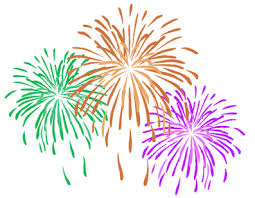 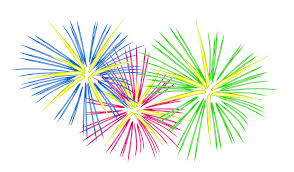 Things you needOld shirt or top                 Old pair of  trousers Old pair socks  Old News paperSellotapeStapler BalloonPVA glue Cup of waterFelt tip pens Paint - skin colour Wool any colour  First stuff the trousers with newspapers. Once full staple the ends of the trousers to stop the newspapers from falling outNext button up the shirt and stuff it with newspapers tooStaple the ends off the sleeves like you did with the trousersNext staple or sellotape the shirt and trousers together to create a body Stuff your socks with more newspapers, leave a gap at the top of the sock to put on to the bottom of the trouser legPull the sock onto the end of the trouser leg and repeat again  with the other oneNext to make the head blow up a balloon and tie it then make a batch of paper mashe by mixing the PVA glue with a few drops of water then stir until runnyNow tear the newspaper in to strips roughly about the size of your first finger and then dip into your glue mixture and stick  onto the balloon Leave a gap around where you tied it.When your first coat is dry do a second coat, again leave the gap around were you tied When the second coat is dry take a pin or something sharp and pop the balloon in the space you left untouchedWhen you’re done popping the balloon take the remaining bits out  of the paper shell Take your head and staple or sellotape it to your body and draw on a face with your felt tip pens and your face is done!Take your chosen colour of wool and place it on your paper head and staple or glue into place Know your guy is ready!!!      -